單元名稱：用餐好禮儀    日期：   年   月   日    學生:＿＿＿＿　   教師:＿＿＿＿教學網址: https://www.youtube.com/watch?v=dNf25U2ND9Y&feature=youtu.be題目學生反應特別的反應用餐好禮儀>>請在youtube搜尋～餐桌禮儀歌https://www.youtube.com/watch?v=o0Ar-LvPwKM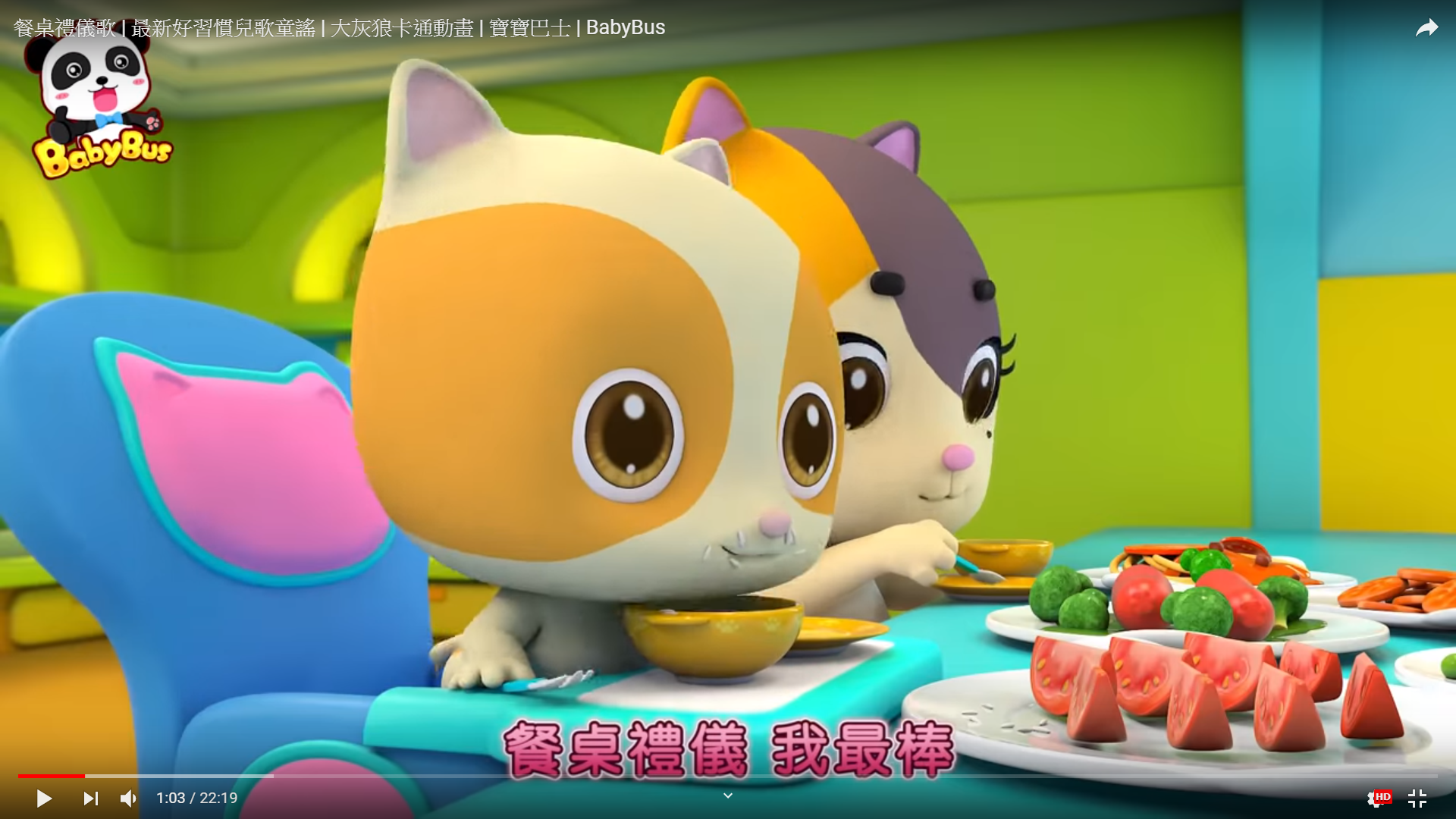 □喜歡用餐好禮儀>>請在youtube搜尋～餐桌禮儀歌https://www.youtube.com/watch?v=o0Ar-LvPwKM□沒感覺用餐好禮儀>>請在youtube搜尋～餐桌禮儀歌https://www.youtube.com/watch?v=o0Ar-LvPwKM□不喜歡（一）餐前準備包括碗、盤、筷子、湯匙、叉子，都給學生摸一摸，並且實際帶學生排好餐具，準備用餐。（二）餐飲禮儀教導學生用餐的禮儀，包括餐具的使用，還有端正坐姿、不講話，以及用餐時之禁忌事宜等。(三)餐後收拾帶學生收拾餐具，包括洗碗等善後工作。□喜歡（一）餐前準備包括碗、盤、筷子、湯匙、叉子，都給學生摸一摸，並且實際帶學生排好餐具，準備用餐。（二）餐飲禮儀教導學生用餐的禮儀，包括餐具的使用，還有端正坐姿、不講話，以及用餐時之禁忌事宜等。(三)餐後收拾帶學生收拾餐具，包括洗碗等善後工作。□沒感覺（一）餐前準備包括碗、盤、筷子、湯匙、叉子，都給學生摸一摸，並且實際帶學生排好餐具，準備用餐。（二）餐飲禮儀教導學生用餐的禮儀，包括餐具的使用，還有端正坐姿、不講話，以及用餐時之禁忌事宜等。(三)餐後收拾帶學生收拾餐具，包括洗碗等善後工作。□不喜歡照片分享＞＞貼上餐前準備、餐飲禮儀、餐後收拾的照片，並簡要說明。照片分享＞＞貼上餐前準備、餐飲禮儀、餐後收拾的照片，並簡要說明。照片分享＞＞貼上餐前準備、餐飲禮儀、餐後收拾的照片，並簡要說明。工作檢核表工作檢核表工作檢核表工作檢核表姓名目標工作完成打○特別的反應賴姿安能在肢體協助下拿抹布將桌子擦乾淨黃子丞能肢體協助下伸手抓握器具(如烤盤、湯匙等)沈歆媛能在少量動作協助下，伸手抓握器具(如烤盤、湯匙等)